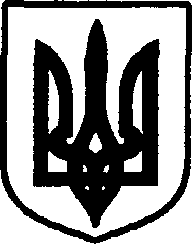 УКРАЇНАДунаєвецька міська радаР О З П О Р Я Д Ж Е Н Н Я26 жовтня 2018 року                                                                                                 №  388/2018-рПро скликання сорок третьої (позачергової) сесії Дунаєвецької міської ради VІІ скликанняВідповідно до частини 4 статті 46 та пункту 8 частини 3 статті 42 Закону України «Про місцеве самоврядування в Україні», статті 28 регламенту Дунаєвецької міської ради:1. Скликати сорок третю (позачергову) сесію Дунаєвецької міської ради 29 жовтня 2018 року.2. Провести спільне засідання постійних комісій міської ради 26 жовтня 2018 року о 14.00 годині 00 хвилин в залі засідань Дунаєвецької міської ради (м. Дунаївці, вул. Шевченка, 50).3. Провести пленарне засідання сорок третьої (позачергової) сесії міської ради 29 жовтня 2018 року о 15 годині 00 хвилин в залі засідань Дунаєвецької міської ради (м. Дунаївці, вул. Шевченка, 50).4. Відділу з питань сприяння діяльності депутатів міської ради довести до відома депутатів перелік питань, що плануються для розгляду ради (додається) та час проведення спільного засідання постійних комісій.5. Запросити на пленарне засідання міської ради депутатів міської ради.6. Відділу з питань сприяння діяльності депутатів міської ради оприлюднити повідомлення про скликання позачергової сесії міської ради на сайті Дунаєвецької міської ради та забезпечити контроль за виконанням розпорядження.Міський голова	В.ЗаяцьДодаток до розпорядженнявід 26.10.2018 р. № 388/2018-рПерелік питань,що плануються для розгляду радиСекретар міської ради	М.ОстровськийПро звернення депутатів Дунаєвецької міської ради VІІ скликання до Президента України щодо скасування Постанови Кабінету Міністрів України про підвищення ціни на газ для населенняПро звернення депутатів Дунаєвецької міської ради VІІ скликання до Президента України та Кабінету Міністрів України щодо ситуації, яка склалась у зв’язку з підвищенням цін на газПро звернення депутатів Дунаєвецької міської ради VІІ скликання до Верховної Ради України щодо ухвалення Антиолігархічного пакету докорінних перетвореньПро звернення депутатів Дунаєвецької міської ради VІІ скликання до Верховної Ради України щодо забезпечення функціонування української мови як державноїПро виділення співфінансуванняПро внесення змін до Програми «Медико-соціальне забезпечення пільгових та соціально незахищених верств населення Дунаєвецької міської ради на 2018-2019 роки» та «Програми фінансової підтримки Комунального некомерційного підприємства «Дунаєвецький центр первинної медико-санітарної допомоги» Дунаєвецької міської ради на 2018-2019 роки»Про внесення змін до міського бюджету на 2018 рікПро реорганізацію комунальних підприємств Дунаєвецької міської радиПро внесення змін до рішення першої сесії міської ради VІІ скликання від 25.11.2015 р. №3-1/2015р «Про утворення лічильної комісії»Про покладання обов’язків із вчинення нотаріальних дійПро розроблення детального плану території в с.МиньківціПро розроблення детального плану території в с.ВоробіївкаПро розроблення документації із землеустроюПро розроблення проекту землеустрою щодо встановлення (зміни) межі населеного пункту с.Воробіївка Дунаєвецького району Хмельницької областіПро припинення права користування земельною ділянкоюПро затвердження технічної документації із землеустрою щодо поділу земельної ділянкиПро затвердження технічної документації із землеустрою щодо встановлення меж земельної ділянки в натурі (на місцевості) та передачу земельної ділянки в постійне користуванняПро передачу безоплатно у власність земельних ділянок громадянамПро затвердження проекту землеустрою щодо відведення земельної ділянки та передачу безоплатно у власність земельної ділянкиПро поновлення договору оренди землі та договору про встановлення особистого строкового платного сервітутуПро встановлення особистого строкового платного сервітуту на розміщення тимчасової споруди для провадження підприємницької діяльностіПро затвердження технічної документації із землеустрою щодо встановлення (відновлення) меж земельної ділянки в натурі (на місцевості) та передачу в оренду земельної ділянкиПро затвердження проекту землеустрою щодо відведення земельної ділянки та передачу в оренду земельної ділянкиПро надання дозволів на розроблення документації із землеустроюПро проведення експертної грошової оцінки земельних ділянокПро присвоєння поштової адреси на земельну ділянкуПро надання згоди на затвердження проектів землеустрою щодо відведення земельних ділянок та передачу у власність земельних ділянокПро надання згоди на розроблення проектів землеустрою щодо відведення земельних ділянокПро затвердження технічних документацій із землеустрою щодо поділу та об'єднання земельних ділянокПро затвердження проекту землеустрою та зміну цільового призначення земельної ділянки